Mod. comunicazione apertura filiale/succursale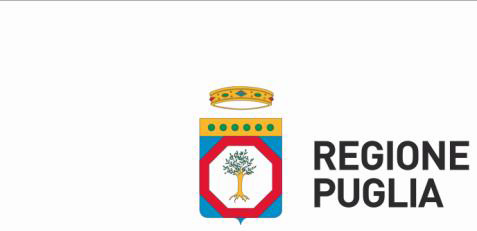 DIPARTIMENTO: Turismo, economia della cultura e valorizzazione del TerritorioSezione TurismoAllo Sportello Unico delle Attività ProduttiveComune di Barisuap.comunebari@pec.rupar.puglia.itCOMUNICAZIONE DI APERTURA DI FILIALE/SUCCURSALE DI AGENZIA DI VIAGGIO E TURISMO -(Art. 7 comma 3., l.r. 17/2019)Il/La sottoscritto/a: Cognome						Nome  					    Data di nascita  	_/ 	_/ 	Luogo di nascita  						(Prov.  		) Cittadinanza 													    Residenza: Comune di						CAP	(Prov.		) Via/P.zza					n.	Tel.		Domicilio1:  Comune di						CAP	(Prov.		) Via/P.zza					n.	Tel.  					  e.mail				pec_ 							In qualità di :Titolare dell'omonima impresa individualePARTITA IVA |    |    |    |__|    |    |__|    |__|    |__|n. di iscrizione al Registro Imprese  |__|    |__|    |    |    | CCIAA di  	Legale rappresentante della società:denominazione o ragione sociale  	 P. IVA |    |__|    |__|    |__|    |    |__|    |__|con sede nel Comune di		Provincia di  	 via/piazza	n. |    |    |    | CAP |    |    |    |__| 	 n. di iscrizione al Registro Imprese |    |__|    |__|    |    |    | CCIAA	_,1(compilare soltanto se il domicilio è diverso dalla residenza)già titolare dell’agenzia di viaggio e turismo denominata con sede in via/Corso/Piazza				n° civico  			 Comune	CAP (		)Prov.  				  Telefono	Fax				Indirizzo e-mail  						 autorizzazione n.		_del 						 odenuncia inizio attività del  	 oo segnalazione inizio attività del 	l’apertura di una filiale/succursaleCOMUNICAin via/Corso/Piazza_				n° civico  		 Comune	CAP (		)Prov.  		 Telefono	Fax  				  Indirizzo e-mail		pec_ 			 A tal fine, consapevole che le dichiarazioni mendaci, la falsità nella formazione degli atti e l’uso di atti falsi comportano l’applicazione delle sanzioni penali e la conseguente decadenza da eventuali benefici ai sensi degli artt. 75, 76 del DPR 445/2000 sotto la propria responsabilitàDICHIARAdi avere la disponibilità dei locali della filiale/succursale  in qualità diProprietario giusta contratto del_	registrato al n. 	Conduttore giusta contratto del_	registrato al n. 	altro (specificare)  	che la destinazione d'uso dei locali censiti al catasto di	foglio  mappale  n.           sub	in cui si svolge l'attività della filiale/succursale è2		ed è compatibile con l’attività di cui alla presente segnalazione;2 Specificare categoria catastale ovvero destinazione d’uso commerciale dei locali. Nell’ipotesi di attività on line non è richiesta la destinazione d’uso commerciale dei locali.che per lo/gli/ stesso/i locale/i è stata rilasciata in data |    |__| |    |    | |__|    |    |__|  certificazione di agibilità o titolo equipollente in base alla vigente normativa in materia;che la persona preposta alla direzione tecnica dell’agenzia di viaggio e turismo principale èsé medesimo/a_	;il/la sig./a (nome)		(cognome) 			 C.F.	_nato/a  il		a	aventecittadinanza 	e	residente	a 	ovvero	con	domicilioin	via/piazza	_n.	_CAP	;che	il	responsabile/referente	della	filiale/succursale	è	il/la	sig./a (nome)			_(cognome) 					C.F.	_nato/a	il	_a_		il 	  e    residente   a 		 via/piazza		_n.	_CAP	;ovvero    con   domicilio    in 	di aver provveduto alla estensione della polizza assicurativa per la responsabilità civile a copertura degli obblighi assunti dalla filiale/succursale verso i clienti;che la regione in cui ha sede l’agenzia di viaggi principale prevede un deposito cauzionale che è stato versato e i cui estremi sono	;Allega alla presente:fotocopia di un documento di identità del dichiarante in corso di validità;copia autorizzazione/DIA/SCIA relativa all’agenzia viaggi principale;copia polizza assicurativa per la responsabilità civile con estensione all’attività della filiale/succursale;Data e luogoFirmaTrattamento dei dati personaliInformativa resa ai sensi dell’art.13 del Regolamento UE 2016/679 ed in relazione alle informazioni di cui si entrerà in possesso, ai fini della tutela delle persone e altri soggetti in materia di trattamento di dati personali, si informa quanto segue:I dati personali forniti sono raccolti per le finalità di gestione della presente procedura.Il titolare del trattamento dati è il COMUNE di BARI.l Responsabile della Protezione dei Dati Personali è il Direttore della Ripartizione Segreteria Generale del Comune di Bari, tel. 080.5772251 – 080.5772253 – 080.5772245 e-mail privacy@comune.bari.it.   Il trattamento dei dati avviene secondo le norme del Regolamento (UE) 2016/679 del Parlamento europeo e del Consiglio, del 27 aprile 2016 e del D.Lgs. n. 196/2003 così come novellato dal D.Lgs. n. 101/2018 .Oggetto del trattamento sono i dati personali e/o identificativi e non sensibili (in particolare nome, cognome, ragione sociale, indirizzo, telefono, e-mail, pec, codice fiscale, partita IVA), i dati di identificazione elettronica, in seguito anche “dati”, comunicati ai fini della presente procedura.Il trattamento dei dati è necessario per l’esecuzione di un compito di interesse pubblico o connesso all’esercizio di pubblici poteri di cui è investito il titolare del trattamento, ivi incluse le finalità di archiviazione, di ricerca storica e di analisi per scopi statistici.I dati forniti saranno sottoposti a trattamento sia cartaceo, sia elettronico e/o automatizzato, e saranno archiviati presso il COMUNE di BARI competente per l’operazione, nonché inseriti nelle banche dati comunali.Per quanto concerne, il trattamento dei dati ai fini di archiviazione nel pubblico interesse, di ricerca scientifica o storica o a fini statistici, ai dati sarà applicato l’art. 89 del GDPR, e, ove sia possibile senza pregiudicare gravemente o rendere impossibile il conseguimento di tali finalità, saranno introdotte misure tecniche ed organizzative al fine di garantire il principio della minimizzazione dei dati.I dati potranno essere trattati da dipendenti e collaboratori del Titolare o da eventuali Responsabili esterni del trattamento, nella loro qualità di autorizzati al trattamento e/o di amministratori di sistema.Il conferimento dei dati ha natura facoltativa e si configura più esattamente come onere, nel senso che il richiedente deve rendere la documentazione ed i dati richiesti dall’Amministrazione in base alla vigente normativa.Ai sensi della vigente normativa in materia di dati personali, l’interessato ha, tra gli altri, il diritto di: ottenere: la conferma dell'esistenza o meno di dati personali che li riguardano, anche se non ancora registrati, e la loro comunicazione in forma intelligibile; l'indicazione dell'origine dei dati personali, delle finalità e modalità del trattamento, della logica applicata in caso di trattamento effettuato con l'ausilio di strumenti elettronici, degli estremi identificativi del titolare, dei responsabili e del rappresentante designato, dei soggetti o delle categorie di soggetti ai quali i dati personali possono essere comunicati o che possono venirne a conoscenza in qualità di rappresentante designato nel territorio dello Stato, di responsabili o incaricati; chiedere: l'accesso ai propri dati personali ed alle informazioni relative agli stessi; l’aggiornamento, ovvero la rettifica dei dati inesatti o l'integrazione di quelli incompleti; la cancellazione dei dati personali che lo riguardano (al verificarsi di una delle condizioni indicate nell'art. 17, paragrafo 1 del GDPR e nel rispetto delle eccezioni previste nel paragrafo 3 dello stesso articolo); la limitazione del trattamento dei propri dati personali (al ricorrere di una delle ipotesi indicate nell'art. 18, paragrafo 1 del GDPR); opporsi, in qualsiasi momento, in tutto o in parte per motivi legittimi al trattamento dei propri dati personali al ricorrere di situazioni particolari che lo riguardano; revocare il consenso in qualsiasi momento, limitatamente alle ipotesi in cui il trattamento sia basato sul consenso per una o più specifiche finalità e riguardi dati personali comuni (ad esempio data e luogo di nascita o luogo di residenza), oppure particolari categorie di dati (ad esempio dati che rivelano l’origine razziale, le opinioni politiche, le convinzioni religiose, lo stato di salute o la vita sessuale). Il trattamento basato sul consenso ed effettuato antecedentemente alla revoca dello stesso conserva, comunque, la sua liceità; proporre reclamo a un'autorità di controllo (Autorità Garante per la protezione dei dati personali – www.garanteprivacy.it).E’ possibile in qualsiasi momento esercitare i propri diritti inviando: una raccomandata a/r al COMUNE di BARI Cso Vittorio Emanuele 84, 70122-, una PEC all’indirizzo: archiviogenerale.comunebari@pec.rupar.puglia.it.		Diritto di accessoSi rimanda per l’esercizio del diritto di accesso a quanto definito dall’art. 5 del D.Lgs. n. 33/2013 e ss.mm.ii., dalla L.R.n.15 del 20 giugno 2008 della Regione Puglia e dal Regolamento della Regione Puglia n. 20/2009Disposizioni finaliPer quanto non espressamente previsto dalla presente procedura, si rimanda alla normativa vigente in materia.Data	Firma